ANEXO II - TERMO DE COMPROMISSO PARA ESTUDANTE BOLSISTAEM PROGRAMAS/PROJETOS DE  EXTENSÃOEu,_____________________________________________________________________________estudante do IFRS Campus Alvorada declaro que estou ciente dos  deveres,  abaixo especificados, na condição de bolsista no seguinte programa/projeto de extensão:Título:Coordenador(a):São deveres do bolsista, conforme estabelece o Programa Institucional de Bolsas de Extensão(PIBEX) do IFRS:zelar pela qualidade acadêmica do programa ou projeto de extensão ao qual está vinculado;participar de todas as atividades programadas pelo coordenador do programa ou projeto de extensão; cumprir as exigências estabelecidas no Termo de Compromisso assinado por ocasião de sua seleção;apresentar ao coordenador do programa ou projeto de extensão, depois de cumprida a metade da vigência da bolsa, o relatório parcial de atividades desenvolvidas e, ao término da vigência da bolsa, o relatório final;apresentar trabalho em evento de extensão no seu campus, relativos ao programa ou projeto que participa; f - apresentar indicadores satisfatórios de desempenho acadêmico;fazer referência à sua condição de bolsista de extensão do IFRS, nas publicações e trabalhos apresentados em eventos;criar, caso não possua, seu currículo na Plataforma Lattes do Conselho Nacional de Desenvolvimento Científico e Tecnológico (CNPq), incluindo sua condição de bolsista de extensão do IFRS e mantê-lo atualizado periodicamente;cumprir as exigências do edital específico pelo qual foi selecionado como bolsista; e, j - cumprir as demais exigências da instituição, dentro dos prazos estabelecidos.Fica dispensada a apresentação do relatório parcial, previsto na alínea “d”, quando a vigência da bolsa for inferior ao período de 06 (seis) meses.Em caso de desligamento, a qualquer tempo, o bolsista deverá apresentar relatório parcial das atividades realizadas.Comprometo-me a informar qualquer descumprimento das condições acima descritas ao Setor de Extensão do campus.           Assinaturas:                                               Estudante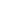                                                    Coordenador(a) do programa/projeto de extensão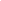 